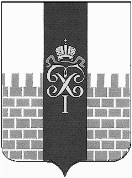 МЕСТНАЯ АДМИНИСТРАЦИЯ МУНИЦИПАЛЬНОГО ОБРАЗОВАНИЯ ГОРОД ПЕТЕРГОФ_____________________________________________________________________________ПОСТАНОВЛЕНИЕот «16 »  февраля  2015 г.	                                                                         № 15В соответствии с Бюджетным  кодексом  Российской Федерации, Постановлением местной администрации муниципального образования город Петергоф  № 150 от 26.09.2013 года  «Об утверждении  Положения о Порядке разработки, реализации и оценки эффективности муниципальных программ и о Порядке  разработки и реализации планов по непрограммным расходам местного бюджета МО  г. Петергоф» местная администрация муниципального образования г. Петергоф.ПОСТАНОВЛЯЕТ:1. Внести следующие изменения в постановление местной администрации муниципального образования город Петергоф  от 27.10.2014 № 196 «Об утверждении муниципальной программы   «Участие в мероприятиях по охране окружающей среды в границах муниципального образования, за исключением организации и осуществления мероприятий по экологическому контролю»  на 2015 год (далее – Постановление):- в строке «Ожидаемые конечные результаты реализации муниципальной программы» паспорта муниципальной программы приложения №1 к Постановлению, в разделе 4  «Ожидаемые конечные результаты реализации муниципальной программы» и разделе 6 «Перечень мероприятий муниципальной программы, ожидаемые конечные результаты реализации и необходимый объем финансирования» муниципальной программы приложения №2 к Постановлению слова «организация и проведение экологической игры» заменить на слова «участие в организации проведения экологической игры»- в названии приложения №2 к муниципальной программе приложения №2 к Постановлению слова «организация и проведение экологической игры» заменить на слова «участие в организации проведения экологической игры»2.  Постановление вступает  в  силу  с  момента  обнародования.3.  Контроль за исполнением  настоящего постановления за заместителем Главы местной администрации Муниципального образования г. Петергоф.Глава  местной администрации муниципального образования город Петергоф                                                                            А.В.Шифман«О внесении изменений в постановление местной администрации муниципального образования город Петергоф от от «27» октября 2014 г.  № 196 «Об утверждении муниципальной программы   «Участие в мероприятиях по охране окружающей среды в границах муниципального образования, за исключением организации и осуществления мероприятий по экологическому контролю» на 2015 год» (с изменениями от 18.12.2014)